          Mrs. Stroud’s Homework Planner 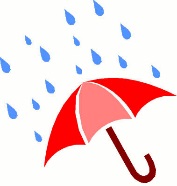 Monday 4/16MusicTuesday 4/17      ArtWednesday 4/18     PEThursday 4/19        MusicFriday 4/20      ArtSpellingUnit 16 Week 1: au/awRead for 20 minutesRead and Mark worksheetRead 20 minutesRead 20 minutes.Pick the Right Vowel Worksheet Read 20 minutes.TURN IN HOMEWORKMath Topic 14:Data and Graphs Homework 14.4/14.5Homework 14.6Trick Words                                  August, Laugh, Daughter                                  August, Laugh, Daughter                                  August, Laugh, Daughter                                  August, Laugh, Daughter                                  August, Laugh, Daughter       AR Update Bi-WeeklyMy AR Goal is __________    I can read _______________________My AR Goal is __________    I can read _______________________My AR Goal is __________    I can read _______________________My AR Goal is __________    I can read _______________________ DUE MAY 25TH Test InfoAnd NewsScience test on Matter – Tuesday, April 17th  (A completed study guide will come home on Monday) Spelling quiz – 4/20 Field Trip to the Aquarium- 4/12 School dismissal time has changed back to 2:30pm  Science test on Matter – Tuesday, April 17th  (A completed study guide will come home on Monday) Spelling quiz – 4/20 Field Trip to the Aquarium- 4/12 School dismissal time has changed back to 2:30pm  Science test on Matter – Tuesday, April 17th  (A completed study guide will come home on Monday) Spelling quiz – 4/20 Field Trip to the Aquarium- 4/12 School dismissal time has changed back to 2:30pm  Science test on Matter – Tuesday, April 17th  (A completed study guide will come home on Monday) Spelling quiz – 4/20 Field Trip to the Aquarium- 4/12 School dismissal time has changed back to 2:30pm  Specials on Monday:PE